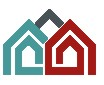 ZAPYTANIE OFERTOWEZakład Gospodarki Miejskiej ul. Zielona 12, 58-420 Lubawkatel. 75 74 11 322, fax 75 74 11 822e mail: kontakt@zgm.lubawka.euzaprasza do składania ofert na„Kontrolę 5-letnią stanu technicznego instalacji elektrycznych i piorunochronnych”1. Tryb udzielenia zamówienia:Zamówienie nie podlega procedurom określonym w ustawie z dnia 29 stycznia 2004 r. Prawo Zamówień Publicznych (t.j. Dz. U. 2019 r, poz. 1919 z późn. zm.) na podstawie art. 2 ust. 1 pkt 1 tej ustawy – przewidywana wartość zamówienia nie przekracza kwoty 130 000 zł.2. Opis przedmiotu zamówienia:Przedmiotem zamówienia jest przeprowadzenie okresowej – 5-letniej – kontroli stanu technicznego instalacji elektrycznych i piorunochronnych (zgodnie z art. 62 ustawy Prawo Budowlane, tj. w zakresie stanu sprawności połączeń, osprzętu, zabezpieczeń i środków ochrony od porażeń, oporności izolacji przewodów oraz uziemień instalacji i aparatów) w budynkach będących w zarządzie ZGM w Lubawce. Kontroli podlegają: budynki mieszkalne wielorodzinne:komunalne – 76 budynków, budynki wspólnot mieszkaniowych – 148 budynków, kaplice cmentarne – 2 budynki,budynek biurowo-magazynowy (siedziba Zakładu Gospodarki Miejskiej) – 1 budynek,budynek dawnej szkoły podstawowej (wyłączony z użytkowania) – 1 budynek.Razem 228 budynków.Wykaz obiektów zawiera Załącznik nr 4 do niniejszego zapytania ofertowego.Kontrole stanu technicznego mogą przeprowadzać wyłącznie osoby posiadające kwalifikacje wymagane przy wykonywaniu dozoru nad eksploatacją urządzeń, instalacji oraz sieci energetycznych w odpowiedniej specjalności i odpowiednim zakresie (D+E w zakresie kontrolno-pomiarowym).Zamawiający wymaga, aby protokół z przeprowadzonej kontroli zawierał zdjęcia wszystkich tablic rozdzielczych z układami pomiarowymi w budynku.Obowiązującym wynagrodzeniem będzie wynagrodzenie ryczałtowe na podstawie przedstawionej oferty niezależnie od liczby lokali mieszkalnych i użytkowych i rodzaju instalacji znajdujących się w danym budynku. Zamawiający nie dopuszcza możliwości składania ofert częściowych lub wariantowych.Przy kalkulacji ceny ofertowej należy uwzględnić wszelkie koszty poniesione celem prawidłowego wykonania przedmiotu umowy.3. Termin i miejsce wykonania zamówienia:Termin wykonania zamówienia: do dnia 30.09.2021 r.Miejsce wykonania zamówienia: Miasto i Gmina Lubawka, województwo dolnośląskie. 4. Opis kryteriów, którymi Zamawiający będzie się kierował przy wyborze ofert, wraz z podaniem znaczenia tych kryteriów i sposobu oceny ofert:Przy ocenie i wyborze najkorzystniejszej oferty Zamawiający weźmie pod uwagę jedynie jednostkową cenę brutto. Jeżeli w postępowaniu nie będzie można dokonać wyboru oferty najkorzystniejszej ze względu na to, że zostały złożone oferty o takiej samej cenie, Zamawiający wezwie Wykonawców, którzy złożyli te oferty, do złożenia w terminie określonym przez Zamawiającego ofert dodatkowych. Wykonawcy, składając oferty dodatkowe, nie mogą zaoferować cen wyższych niż zaoferowane w złożonych ofertach.Zamawiający dokona oceny złożonych ofert zgodnie z przyjętym kryterium.W toku dokonywania oceny złożonych ofert Zamawiający może żądać udzielenia przez Wykonawców dotyczących wyjaśnień treści złożonych przez nich ofert.Zamawiający może żądać, w wyznaczonym przez siebie terminie, uzupełnienia lub złożenia wyjaśnień dotyczących dokumentów potwierdzających spełnienie warunków.Zamawiający zastrzega sobie prawo do podjęcia negocjacji w szczególności z Wykonawcą, którego oferta jest najkorzystniejsza.Zamawiający zastrzega sobie prawo do podjęcia negocjacji w przypadku, gdy cena oferowana brutto przekroczy kwotę, jaką Zamawiający zamierza przeznaczyć na sfinansowanie zamówienia.5. Opis warunków udziału w postępowaniu oraz dokumenty wymagane w ofercie:O udzielenie zamówienia mogą się ubiegać Wykonawcy, którzy:Posiadają uprawnienia do wykonywania działalności lub czynności określonej przedmiotem niniejszego zamówienia,Posiadają wiedzę i doświadczenie,Dysponują odpowiednim potencjałem technicznym oraz osobami zdolnymi do wykonania zamówienia,Znajdują się w sytuacji ekonomicznej i finansowej zapewniającej wykonanie zamówienia,Wykonawca, składając ofertę za pośrednictwem Platformy Zakupowej Gminy Lubawka, winien przedstawić następujące oświadczenia i dokumenty:posiadane świadectwa kwalifikacyjne w zakresie Dozoru i/lub Eksploatacji,przykładowy protokół kontroli stanu technicznego instalacji elektrycznej i piorunochronnej zgodny z wymaganiami niniejszego zapytania ofertowego,opłaconą polisę, a w przypadku jej braku inny dokument potwierdzający, że Wykonawca jest ubezpieczony od odpowiedzialności cywilnej w zakresie prowadzonej działalności gospodarczej.6. Miejsce, sposób i termin składania ofert:Oferty, należy składać za pośrednictwem Platformy Zakupowej Gminy Lubawka, dostępnej pod adresem:https://platformazakupowa.pl/pn/lubawkaTermin składania ofert upływa dnia: 04.05.2021 r. do godziny 13:00.Uprawniony do kontaktów z Wykonawcami: w sprawie przedmiotu zamówienia: Maciej Kosal, tel. 517 298 167, pokój nr 1 (parter), siedziba Zakładu Gospodarki Miejskiej w Lubawce, ul. Zielona 12, e-mail: maciej.kosal@zgm.lubawka.euw sprawie procedury: Edyta Guguł tel. 75 74 11 322 wew. 28, pokój nr 2 (parter), siedziba Zakładu Gospodarki Miejskiej w Lubawce, ul. Zielona 12, e-mail: edyta.gugul@zgm.lubawka.eu7. Postanowienia końcoweWykonawca powinien dysponować odpowiednimi środkami do prawidłowego wykonania przedmiotu zamówienia.Zamawiający zastrzega sobie prawo do zamknięcia postępowania – nierozstrzygnięcia, bez podania przyczyn. Zamawiający zastrzega sobie prawo uzasadnionej rezygnacji z częściowego wykonania prac objętych przedmiotem niniejszego zapytania ofertowego.UWAGA: Zamawiający podpisze z Wykonawcą dwie umowy: umowę na realizację przedmiotu zamówienia w budynkach komunalnych i budynkach niemieszkalnych,umowę na realizację przedmiotu zamówienia w budynkach wspólnot mieszkaniowych.W przypadku wspólnot mieszkaniowych Wykonawca zobowiązany będzie wystawić fakturę na każdą wspólnotę mieszkaniową oddzielnie.Wykonawca będzie związany złożoną ofertą przez okres 30 dni. Bieg terminu związania ofertą rozpoczyna się wraz z upływem terminu składania ofert.Załączniki:oświadczenie o spełnianiu warunków udziału w postępowaniu,wzór umowy,klauzula informacyjna,wykaz budynkówLubawka, dnia 19.04.2021 rZAKŁAD GOSPODARKI MIEJSKIEJ W LUBAWCE58-420 Lubawka, ul. Zielona 12 tel. 75 74 11 322e-mail: kontakt@zgm.lubawka.eu   www.zgm.lubawka.euZastępca KierownikaZakładu Gospodarki Miejskiej w Lubawce/-/ Edyta Guguł